TÜRK-ALMAN ÜNİVERSİTESİ SOSYAL BİLİMLER ENSTİTÜSÜ YÜKSEK LİSANS/DOKTORA BAŞVURU FORMUGüncel fotoğrafınızı yapıştırınız.Bu formu mavi renkli tükenmez kalem veya dolmakalem ve okunaklı bir elyazısı ile doldurunuz.Formu başvuru belgelerinizin ilk sayfası olacak şekilde teslim ediniz.Başvurunuzu elektronik ortamda gerçekleştiriyorsanız bu formu renkli ve rahatlıkla okunacak bir çözünürlükte taratınız.Başvurulan Yüksek Lisans/Doktora Programı:  	Başvurulan Eğitim-Öğretim Dönemi:		_____ Akademik Yılı       Güz      	 Bahar Adı: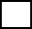 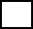 Soyadı:Cinsiyeti:	  Kız	  Erkek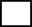 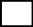 Doğum Tarihi, Yeri, Uyruğu:	 	______		____________  Lisans/Yüksek Lisans Eğitimi Aldığı Üniversite:_____________________________________ÜniversitesiLisans/Yüksek Lisans Eğitimi Aldığı Bölüm: 		BölümüMezuniyet Durumu:	Diploma fotokopisi / Mezuniyet Belgesi teslim edildi. Mezun değil ancak Mezun Olacak Belgesi teslim edildi.(Henüz mezun olmadıysanız, programın başlangıç tarihi itibariyle mezun olacağınızı gösteren belgeyi başvuru dosyanıza ekleyiniz.) (Türkiye dışında bir ülkeden alınmış diplomaların, başvuru tarihi itibariyle YÖK tarafından denkliğinin onaylanmış olması gereklidir.)Mezuniyet Derecesi:	 	(Henüz mezun olmadıysanız, başvuru sırasındaki genel not ortalamanızı belirtiniz.)Transkript (Not Dökümü):Lisans	 Teslim edildi.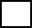 Yüksek Lisans	  Teslim edildi.ALES Belgesi:	 Teslim edildi.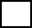  4’lük sistem	 100’lük sistem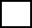 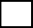 (Daha önce tezli yüksek lisans veya doktora programlarından mezun olanlar için Ales belgesi şartı aranmaz).(Program başvuru bitiş tarihi itibariyle son beş yıl içinde alınmış ve en az 55 puan olması gereklidir. Başvuru için daha yüksek bir puan istenebilir).Yabancı Dil Belgesi:	 Teslim edildi.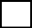 (Program başvuru bitiş tarihi itibariyle son beş yıl içinde ve programın yürütüleceği yabancı dilde alınmış olması gereklidir.) (İngilizce dil belgesi olarak yalnızca YDS, e-YDS, YÖKDİL, ve TOEFL geçerli kabul edilir.)Özgeçmiş:	  Programın yürütüleceği dilde özgeçmiş teslim edildi.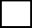 Niyet Mektubu:	 Teslim edildi.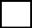 (Programa başvurma nedeninizi ve kariyer planlarınızı açıklayan, programın yürütüleceği dilde yazılmış niyet mektubunuzu ekleyiniz.)Diğer Belgeler:	 	(Yüksek lisans/Doktora programının başvuru şartlarında belirtilen varsa diğer belgeleri başvuru dosyanıza ekleyiniz ve bu belgeleri yukarıda belirtiniz.)Adayın Adresi:	 _____________________________________________________Adayın Telefon Numarası:	Mobil: 	__________________________Adayın E-posta Adresi:	 	@ 		 Alternatif İletişim:	 			(Dilerseniz, size ulaşılamaması halinde bilgi verilmesini istediğiniz kişinin adı soyadı / yakınlık derecesi / telefonu / e-posta adresini belirtiniz.)Başvurduğum Yüksek lisans/Doktora programının ilan edilen başvuru şartlarını okuyup anladığımı, bu şartların tümünü sağladığımı, bu formda belirttiğim tüm bilgilerin doğru olduğunu, bu formla birlikte eksiksiz olarak teslim ettiğim bütün başvuru belgelerinin asıllarının birebir kopyası olduğunu, istendiği takdirde ve istendiği anda başvuru belgelerimin tümünün asıllarını eksiksiz ibraz edeceğimi beyan ederim. Bilgilerimde veya belgelerimin kopyaları veya asıllarında bir yanlışlık veya eksiklik olması durumunda tüm sorumluluğun şahsıma ait olduğunu ve başvurumun geçersiz sayılmasını kabul ederim. Başvuru değerlendirme sonuçlarının bu formda belirttiğim e-posta adresime gönderilmesini onaylıyorum.Başvuru Tarihi:____/	__/ 20 	_	Adayın İmzası:  	